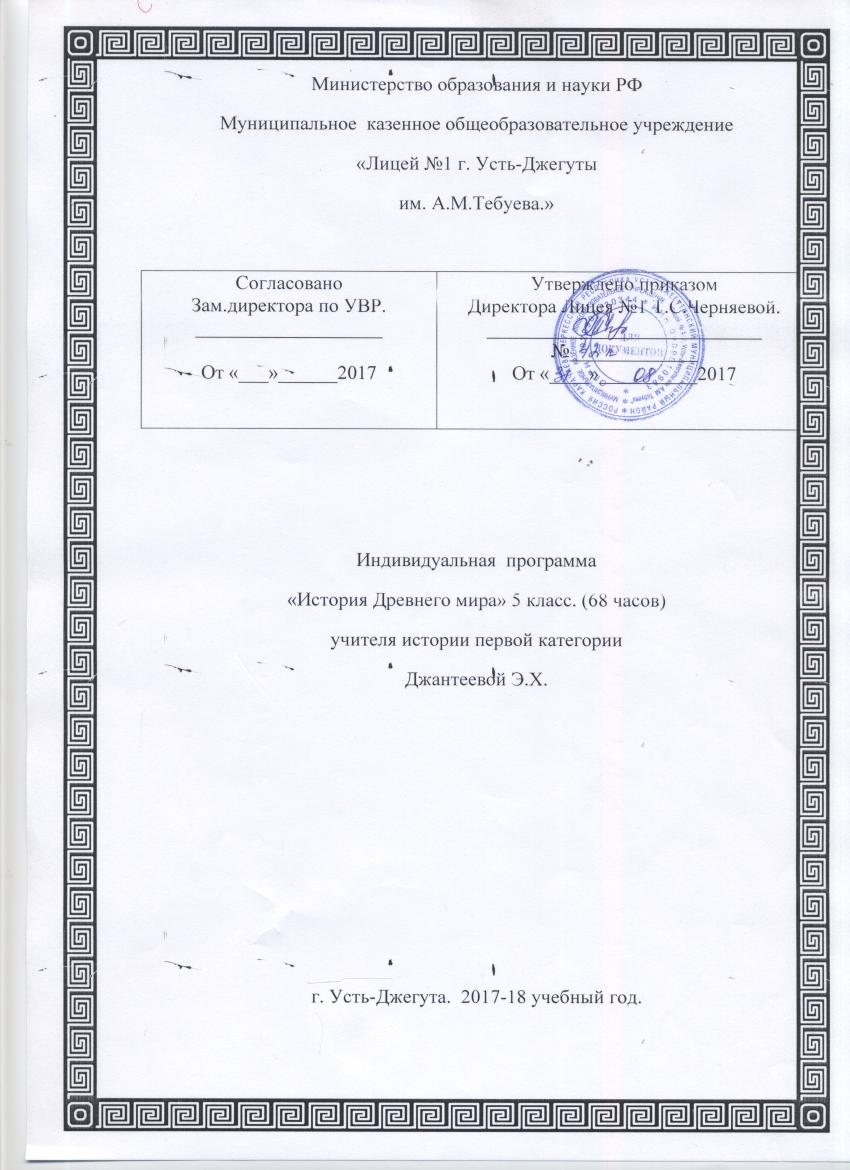 ПОЯСНИТЕЛЬНАЯ ЗАПИСКАДанная образовательная программа по истории для 5 класса на 2017-2018 учебный год разработана на основе нормативных документов:- Федеральный закон  «Об образовании в Российской Федерации» от 29.12.2012 № 273-ФЗ; с изменениями- Федеральный государственный стандарт основного общего образования, утвержден приказом Министерства образования и науки Российской Федерации от 17 декабря 2010 г. № 1897;-Письмо Министерства образования и науки РФ «О введении федерального государственного образовательного стандарта общего образования» от 19.04.2011 г. №03-255;При составлении рабочей программы  для 5 класса был учтен федеральный компонент Государственного стандарта, который устанавливает обязательный минимум содержания курса «История Древнего мира»Рабочая программа для 5 класса рассчитана на 68 учебных часов (2 часа в неделю)Срок реализации программы 1 годУчебно-методический комплект  включает следующие материалы:  1.. А. А. Вигасин, Г. И. Годер, И. С. Свенцицкая. Всеобщая история. История Древнего мира. Учебник. 5 класс М.:Просвещение.2015.-303 ст2 Сборник «Программы для общеобразовательных учреждений. История. Под ред. Вигасина А.А., Сороко-Цюпа О.С. » М.:Просвещение.2014.-144 сЦели и задачи курса «История Древнего мира»- освоение значимости периода древности, античности в истории народов Европы, Азии, и России в частности, а также их места в истории мировой цивилизации.Содержание ключевых задач отражает направления формирования качеств личности и в совокупности определяет результат общего образования.Формирование у пятиклассников ценностных ориентиров для культурной самоидентификации в обществе на основе освоенных знаний о народах, персоналиях Античности;Овладение знаниями о своеобразии эпохи Древнего мира в социальной, экономической, политической, духовной и нравственной сферах и раскрытие особенностей с помощью ключевых понятий предмета «История Древнего мира»;Воспитание толерантности, уважения к культурному наследию, религии различных народов с использованием культурного потенциала греко-римской мифологии, легенд и мифов других народов;Формирование способности к самовыражению, самореализации, на примерах поступков и деятельности наиболее ярких личностей Древнего мира;Развитие у учащихся интеллектуальных способностей и умений самостоятельно овладевать историческими знаниями и применять их в разных ситуациях;Формирование у школьников способности применять знания о культуре, политическом устройстве общества Древней Греции и Древнего Рима, других стран для понимания сути современных общественных явлений, в общении с другими людьми в условиях современного поликультурного общества.Эти знания, умения и ценности создают предпосылки для личностного развития учащихся, выражающегося в осознании ими культурного многообразия мира.Таблица распределения количества часовПЛАНИРУЕМЫЕ   РЕЗУЛЬТАТЫ   ИЗУЧЕНИЯ   УЧЕБНОГО   КУРСАВладеть компетенциями:	• коммуникативной компетенцией;		• компетенцией личностного саморазвития;	• информационно-поисковой;ПРЕДМЕТНЫЕ-знать важнейшие достижения культуры и системы ценностей, сформировавшиеся в ходе исторического развития;-знать изученные виды исторических источников;-уметь определять последовательность и длительность важнейших событий новой истории;МЕТАПРЕДМЕТНЫЕ-выявлять существенные черты исторических процессов, явлений и событий;-объяснять смысл изученных исторических понятий и терминов;-уметь анализировать исторические явления, процессы факты;-группировать исторические явления и события по заданному признаку;ЛИЧНОСТНЫЕ-использовать приобретенные знания и умения в практической деятельности и повседневной жизни для: - понимания исторических причин и исторического значения событий и явлений современной жизни; - высказывания собственных суждений (в споре, дискуссии и т.п.) об историческом наследии народов мира; - объяснения исторически сложившихся норм социального поведения. Основные понятия курсаАлфавит – способ письма, при котором каждая буква соответствует только одному звуку.Амулет – небольшой предмет, защищающий от злых духов и несчастий.Амфора – сосуд для вина и масла.Ареопаг – совет знати в  Древней Греции. Он ежегодно выбирал из числа богатых и знатных девять правителей – архонтов, судил жителей Аттики.Аристократия – 1. Родовая знать, привилегированная часть какого-либо класса.                               2. Форма государственного правлении в Древней Греции, при которой власть принадлежала родовой знати.Археология - наука,изучающая историю по вещественным останкам древних людей.Библия – канонизированное собрание священных книг иудейской и христианской религии.Вельможа – царские чиновники, знатные люди, военачальники, состоящие на службе у фараона.Гегемония – первенство, руководство, превосходство в силе, в знании, господство.Государство – это власть, защищающая общественные интересы. Оно регулирует отношения между людьми, опираясь на вооруженную силу.Граждане – все свободные жители Афин.Даосизм – одна из распространенных в Китае религий.Демократия – «власть демоса» или народовластие.Демос – в Древней Греции первоначально группа лиц, связанных узами родства и общим местом поселения. Затем - простой народ, свободное население, обладавшее гражданскими правами.Держава – большое и сильное государство.Диктатор – правитель, обладающий неограниченной властью и не обязанный ни перед кем отчитываться за свои действия.Диктатура – неограниченная власть.Жрецы – служители богов.Законы – это строгое, непререкаемое предписание, веление, обязательные к исполнению всеми гражданами данного государства.Земледелие – возделывание, обработка земли с целью выращивания с/х растений.Иероглифическая письменность – письменность в виде фигурного знака в системе идеографического письма, обозначающий понятие, слог или звук. Император – титул человека, управляющего империей.Империя – государство, состоящее из территорий, лишенных экономической и политической самостоятельности и управляемых из одного центра.Искусство - творческое отражение действительности.Исторические источники – это памятник истории, который дает информацию о жизни людей в далеком прошлом. (Вещественные, устные или письменные свидетельства эпохи).История – наука,изучающая прошлое и настоящее человечества.Касты – группа людей, обладающих определенными правами и обязанностями. Принадлежность к касте передавалось по наследству.Колонизация – переселение части жителей страны в чужие земли с целью основания своих поселений (колоний).Колония – поселение.Колонизированные – захваченные (территории) и подчиненные кому – либо.Колонна – огромный столб, обычно служащий опорой в здании.Культура – это достижения людей в разных областях человеческой жизни.Конфуцианство – учение Конфуция.Мифы – сказание о богах и легендарных героях.Налоги – это платеж чем-либо (деньгами, частью урожая, скота, сделанной продукцией) господину зависимым населением или налоги – это продукты труда, которые крестьяне и ремесленники отдавали в казну фараона.Народное собрание – высший орган власти управления, который решал все важные государственные дела.Неравенство – появление богатых и бедных.Община –в первобытном обществе - объединениеродов или семей.Оросительная система – особая форма полива полей с помощью земляных насыпей и каналов.Оседлые земледельцы – группа людей, обрабатывающих землю.Отшельник – человек, отказавшийся от общения с другими людьми, живущий уединенно.Патриции – потомки древнейших жителей Рима.Пирамиды – это огромное каменное  сооружение, гробница фараона.Племя – этническая и социальная группа общность древних людей, состоящая из нескольких родов – коллективов кровных родственников, живущих на одной территории, говорящих на одном языке, связанных общими обычаями и религиозным культом.Пифос - глиняная бочка для хранения зерна.Плебеи – переселенцы из других поселений.Полис – город-государство, особая форма социально-экономической и политической организации общества.Портик – полуоткрытое помещение, крышу которого поддерживают колонны.Религия – поклонение, вера в существование высшей, божественной силы, бога или богов.Рельеф – выпуклое изображение на камне.Реконструкция – воссоздание облика человека, его жилища, орудия труда или иного предмета по сохранившимся останкам и описаниям.Ремесленник – работник, занимающийся мелким ручным производством различных необходимых в хозяйстве изделий.Ремесло – мелкое ручное производство различных необходимых в хозяйстве изделий.Республика – форма государственного правления, при котором высшие органы власти избираются гражданами на определенный срок, а  законодательная власть принадлежит выборному представительному органу (парламенту).Род – ячейка общества, коллектив кровных родственников в первобытном обществе.Родовая община – коллектив родственников, имеющих общее жилище, костер, запасы пищи, орудия труда, вместе ведущих хозяйство.Роспись – красочные рисунки на стенах, потолках, вазах.Сенат – народное собрание.Собирательство – способ добывания пищи в первобытном обществе. Скотоводство – разведение крупного и мелкого рогатого скота для получения мяса, молока, шкур, шерсти и других продуктов.Скотоводы – группа людей, выращивающих скот.Скрижаль – каменные доски.где записаны десять заповедей.Театр –  (греч. «зрелище», «место для зрелищ) – начиная с 6 в. до н. э.в греческих полюсах во время общественных празднеств ставились комедии, трагедии и сатировские драмы.Тирания – форма единоличной власти, установленная не по праву наследства и обычно насильственным путем.Триумвират – совместное управление государством тремя лицами.Фараон – повелитель всего Египта.Философия – наука о наиболее общих законах развития природы и человеческого общества.Фреска – картина, написанная на сырой штукатурке.Христианство –вера в Иисуса Христа.Храмы – жилище богов.Цивилизация – объединение людей связанных общей культурой, языком, традициями.Человеческое стадо – древнейший коллектив людей, в котором они трудились и свои умения передавали по наследству.Шумеры – древний народ, создавший первые государства в Двуречье.Эллада – название Греции на греческом языке.Эллинизм - период в истории древнего мира, характеризующийся объединением древнегреческого и древневосточного мира в систему государств с качественно новой общественно-экономической структурой, политической надстройкой и типом культуры.Эллины – название греков, происходит от имени царя Эллина, которого греки считала своим родоначальником.Эпос –(греч. «слово,  повествование»)один из жанров литературы.№п/пТемаКоличество часовКоличество часов№п/пТемаПо государственной программеПо рабочей  программеВведение11Жизнь первобытных людей.77 Древний Восток.2020Древняя Греция.2121Древний Рим.1717Обобщение22№ Тема урокаТип урокаОсновные факты, понятия, проблемыДомашнее задание           Дата            Дата            Дата            Дата            Дата            Дата            Дата            Дата ЧасТема урокаТип урокаОсновные факты, понятия, проблемыДомашнее заданиеПланир.Фактичес.Фактичес.Фактичес.Фактичес.Фактичес.Фактичес.Фактичес.1.1
Введение. Древнейшие  людиУрок введения новых знаний
История, вещественные источники, археология, этнография.Введение, привести примеры письменных и вещественных источников2.
 1Родовые общины охотников и собирателей.Комбинированный урокНаша эра, до нашей эры.Решить задачи о счёте лет.3.
 1Древнейшие людиУрок введения новых знанийЧеловеческое стадо, собира-тельство§1, вопросы устно.4.
 1Первобытные охотники и собирателиКомбинированный урокРодовая община§2, нарисовать основные орудия труда древних людей.5.
 1Возникновение искусства и религииКомбинированный урокРелигия, духи, душа, молитвы.§3, вопросы в конце параграфа6.
 1Первобытные земледельцы и скотоводыУрок введения новых знанийРемесло, род, племя, скотоводство, земледелие.§4, определения7.
 1Возникновение неравенства между людьмиУрок введения новых знанийЗнать, вождь, неравенство, соседская община.§5; вопросы8.
 1ПовторениеПовторение изученного материалаЗнать, что из себя представляли первобытные люди, чем занимались, как охотились.Повторить раздел «Жизнь первобытных людей»9.
 1Местоположение и природные условия Древнего ЕгиптаУрок введения новых знанийДельта, дамбы, каналы.§6, заполнить таблицу до конца.10.1Быт земледельцев и ремесленниковУрок введения новых знанийФараон, крестьяне, ремесленники§7, вопросы в конце параграфа.11.
1 Жизнь египетского вельможиУрок введения новых знанийВельможи§8, составить и записать рассказ от имени вельможи, которого пригласили во дворец фараона12.
 1Военные походы фараоновУрок введения новых знанийКолесница, пехотинцы§9, вопросы, выводы к таблице13.
 1Религия древних египтянУрок введения новых знанийХрамы, жрецы§10, заполнить до конца таблицу, подготовить пересказ одного из мифов и рисунок на тему мифа.14.
 1Искусство Древнего ЕгиптаУрок введения новых знанийПирамиды, архитектура, скульптура§11, вопросы в конце параграфа.15.
 1В Древнеегипетской школеУрок введения новых знанийИероглифы, папирус§12, вопросы в конце параграфа16.
 1ПовторениеУрок введения новых знаний17.
 1Древнее ДвуречьеКомбинированный урокКлинопись§13, вопросы в конце параграфа18.
 1Вавилонский царь Хаммурапи и его законыУрок введения новых знанийАренда, ростовщик.§14; вопрос для устного ответа: «Что в законах Хаммурапи кажется вам справедливым и что несправедливым?».19.
 1Финикийские мореплавателиКомбинированный урокКолонии §15, вопросы в конце параграфа20.
 1Древние евреиУрок введения новых знанийДревние евреи, Библия, Ветхий завет, Новый завет.§16, вопросы к тексту, выписать в тетрадь библейские заповеди, подготовить для пересказа миф и сделать к нему рисунок.21.
 1Древнееврейское царство и его правителиКомбинированный урокИерихон, храм Соломона§19, вопросы22.
 1Ассирийская державаУрок введения новых знанийЖелезо, держава.§18, вопросы23.
 1Образование Персидской державыУрок введения новых знанийСатрапии §19, разобрать схему.24.
 1Местоположение и природа Древней ИндииУрок введения новых знанийИндия, Ганг, Инд, Гималаи §21, прочесть легенды о Раме и Будде.25.
 1Индийские кастыУрок введения новых знанийКасты, брахманы, буддизм§21, повторить термины из словаря26.
 1Местоположение и природа Древнего КитаяКомбинированный урокконфуцианство, Хуанхэ, Янцзы.§22, вопросы27.1
 Объединение КитаяУрок введения новых знанийГунны, Великая Китайская стена.§23, вопросы28.
 1ПовторениеУрок -игра29.
 1Природа и население Древней ГрецииУрок введения новых знанийГреция §24, миф о Тесе и Минотавре, рисунок к мифу.30.
 1Микены и ТрояУрок введения новых знанийАхейцы, дорийцы, Троя.§25, прочитать миф о причинах Троянской войны и сравнить действительную причину войны с той, которую описали в греческих мифах. В чём различия между ними?31.
 1Поэма Гомера «Илиада»Урок введения новых знаний§26, выучить наизусть сцену прощания Гектора с Андромахой.32.
 1Поэма Гомера «Одиссея»Комбинированный урок§27, рисунок на один из мифов о возвращении Одиссея в Итаку.33.
 1Религия древних грековУрок введения новых знанийПантеон §28, пересказ одного из мифов о богах.34.
 1Земледельцы Аттики теряют землю и свободуКомбинированный урокПолис, демос, аристократ§29, термины учить.35.
 1Зарождение демократии в АфинахУрок введения новых знанийРеформы §30, письменный ответ на вопрос: почему Солон своими реформами вызвал недовольство демоса и знати? 36.
 1Древняя СпартаУрок введения новых знанийИлоты §3137.
 1Основание греческих колонийУрок введения новых знанийКолонии §32, подготовить пересказ о царе Скиле38.
 1Олимпийские игрыУрок введения новых знанийОлимпия, «Священный мир», олимпионик§33, вопросы в конце параграфа39.
 1Греко-персидские войныУрок введения новых знанийМарафон, экспансия, стратег.§34, нарисовать план Марафонского сражения.40.
 1Нашествие персидских войск на ЭлладуКомбинированный уроктриера§35, вопросы в конце параграфа41.
 1В гаванях афинского порта ПирейУрок введения новых знанийГраждане, метеки, пошлина§36, вопросы в конце параграфа42.
 1В городе богини АфиныУрок введения новых знаний§37, вопросы в конце параграфа43.
 1В афинских школах и гимнасияхУрок введения новых знанийСтиль, палестра, педагог§38 , вопросы в конце параграфа44.
 1В театре ДионисаКомбинированный урокОрхестра, скене, трагедия, комедия.§39, подготовить пересказ трагедии Софокла «Антигона»и комедии Аристофана «Птицы»45.
 1Афинская демократия при ПериклеУрок введения новых знанийДемократия §40, вопросы в конце параграфа46.
 1Города Эллады подчиняются МакедонииУрок введения новых знанийМакедония, монархия, Филиппики, сариссы.§42, самостоятельно прочитать о приходе к власти Александра и подготовить для пересказа легенду, связанную с Александром Македонским47.
 1Поход Александра Македонского на ВостокУрок введения новых знаний§42, контурная карта.48.
 1В Древней Александрии ЕгипетскойКомбинированный урокОбсерватория, музы§43, сопоставить муз с видами искусств.49.
 1ПовторениеУрок введения новых знанийТаблица 50.
 1Древнейший РимУрок введения новых знанийПатриции, плебеи.§44, вопросы в конце параграфа51.
 1Завоевание Римом ИталииУрок введения новых знанийРеспублика §45, вопросы в конце параграфа52.
 1Устройство Римской республикиУрок введения новых знанийКонсулы, легионы§46, сделать рисунок римского легионера53.
 1Вторая война Рима с КарфагеномКомбинированный урокПентеры «ворон»§47, план «Битва при Каннах»54.
 1Установление господства Рима во всём Средиземноморье во 2 в до н.э.Урок введения новых знанийТриумф, империя §48, «Разделяй и властвуй» объяснить высказывание.55.
 1Рабство в Древнем РимеКомбинированный урокГладиаторы §49, рисунок гладиатора.56.
 1Земельный закон братьев ГракховУрок введения новых знанийАграрный закон§50, вопросы в конце параграфа57.
 1Восстание СпартакаУрок введения новых знаний§51, вопросы в конце параграфа58.
 1Единовластие Цезаря в РимеУрок введения новых знанийВоенная диктатура§52, вопросы в конце параграфа59.
 1Установление империи в РимеУрок введения новых знаний§53, вопросы в конце параграфа60.
 1В Риме при императоре НеронеУрок введения новых знанийДиктатор §54, вопросы в конце параграфа61.
 1Первые христиане и их ученияУрок введения новых знаний§55, вопросы в конце параграфа62.
 1Расцвет Римской империи во 2 векеУрок введения новых знанийКолоны, рабы с хижинами§56, вопросы в конце параграфа63.
 1«Вечный город» во времена империи и его жителиКомбинированный урокТермы, Колизей, Пантеон§57, вопрос 4 письменно64.
1Повторение Урок введения новых знанийКонспект.65.
 1Римская империя при КонстантинеУрок введения новых знанийВарвары, епископ.§58, вопросы в конце параграфа66.
 1Взятие Рима готамиУрок введения новых знаний§59, подготовка к проверочной работе67.
 1Особенности цивилизации Греции и Рима.Урок введения новых знанийРабота над ошибками.68.
 1Вклад народов в мировую культуруКомбинированный урокПодготовиться к викторине.Итого:68 часов